Integrative Leadership Major 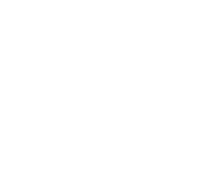 with a Self-Directed Area of EmphasisDisclaimer: This worksheet is unofficial and should only be used in conjunction with your official Degree Progress Report located in your SIS Student Center.Notes:  Suggested Four-Year PlanCourses are not guaranteed to be offered in the semester listed.Intended for advising purposes only; not an official degree plan document. 	For questions regarding degree requirements, please consult your School of Business Advisor.Name:    Date:  3/5/2019MAJOR REQUIREMENTS	65 Total CreditsMAJOR REQUIREMENTS	65 Total CreditsMAJOR REQUIREMENTS	65 Total CreditsMAJOR REQUIREMENTS	65 Total CreditsMAJOR REQUIREMENTS	65 Total CreditsMAJOR REQUIREMENTS	65 Total CreditsMAJOR REQUIREMENTS	65 Total CreditsMAJOR REQUIREMENTS	65 Total CreditsEN-Enrolled in Term or TR-Transfer CreditEN-Enrolled in Term or TR-Transfer CreditNeededCompletedCompletedSupporting Coursework	29 CreditsSupporting Coursework	29 CreditsSupporting Coursework	29 CreditsSupporting Coursework	29 CreditsSupporting Coursework	29 CreditsSupporting Coursework	29 CreditsSupporting Coursework	29 CreditsSupporting Coursework	29 CreditsBUS ADM 202: Business and Its Environment3ENG COMP 200 Prof Writing for Bus Majors(WE)3ECON 202 Macroeconomics3ECON 203 Microeconomics3BUS ADM 216 or MATH 260 Statistics4ACCTG 201 Principles of Financial Accounting4ACCTG 202 Principles of Managerial Accounting3PHILOS 227 Business Ethics3BUS ADM 230 Intro to Management Info Systems3Upper-Level Core Coursework	15 CreditsUpper-Level Core Coursework	15 CreditsUpper-Level Core Coursework	15 CreditsUpper-Level Core Coursework	15 CreditsUpper-Level Core Coursework	15 CreditsUpper-Level Core Coursework	15 CreditsUpper-Level Core Coursework	15 CreditsUpper-Level Core Coursework	15 CreditsBUS ADM 305 Legal Environment of Business3MKTG 322 Introductory Marketing3FIN 343 Corporation Finance3MGMT 389 Organizational Behavior3MGMT 482 Strategic Management (capstone)3General Business Emphasis Coursework (Choose seven from the following) 	21 CreditsGeneral Business Emphasis Coursework (Choose seven from the following) 	21 CreditsGeneral Business Emphasis Coursework (Choose seven from the following) 	21 CreditsGeneral Business Emphasis Coursework (Choose seven from the following) 	21 CreditsGeneral Business Emphasis Coursework (Choose seven from the following) 	21 CreditsGeneral Business Emphasis Coursework (Choose seven from the following) 	21 CreditsGeneral Business Emphasis Coursework (Choose seven from the following) 	21 CreditsGeneral Business Emphasis Coursework (Choose seven from the following) 	21 CreditsUpper-level courses                                                                                        Seven from the eight required.Seven from the eight required.FIN 347 Financial Markets and Institutions3HRM 362 Intro to Human Resource Management3BUS ADM 384 Supply Chain Management (WE)3MKTG 423 Advertising3MKTG 428 Consumer Behavior (WE)3FIN 442 Principles of Investment (WE)3BUS ADM 452 Business Analytics3BUS ADM 481 Small Business Management & Family Entrepreneurship (WE)3First YearFirst YearFirst YearFirst YearFirst YearFirst YearFallCRSpringCRFirst Year Seminar Gen. Ed.3Fine Arts Gen Ed.3Math Competency Requirement3BUS ADM 216 Business Statistics4BUS ADM 2023Biological Sciences Gen Ed.3PHILOS 227 – Humanities gen ed3ENG COMP 105 Expository Writing 3English Competency Requirement3Minor or Elective Credits3 Total15Total16 Second YearSecond YearSecond YearSecond YearSecond YearSecond YearFallCRSpringCRACCTG 201  Introductory Accounting4ACCTG 202  Managerial Accounting I3MKTG 322 Introductory Marketing3BUS ADM 230  Business Computer Apps3MGMT 389 Organizational Behavior3ECON 202  Macro Economics3Sustainability Perspective Gen. Ed.3Course for Emphasis3Minor or Elective Credits3Minor or Elective Credits3 Total16Total15Third YearThird YearThird YearThird YearThird YearThird YearFallCRSpringCRECON 203 Micro Economics3Course for Emphasis3BUS ADM 305 Legal Environment of Business3Course for Emphasis3FIN 343 Corporation Finance3Global Culture Gen. Ed. 3Course for Emphasis3Humanities Gen. Ed.3Ethnic Studies Perspective Requirement3Internship Credits3  Total15Total15Fourth YearFourth YearFourth YearFourth YearFourth YearFourth YearFallCRSpringCRCourse for Emphasis3MGMT 482 Strategic Management 3Course for Emphasis3Natural Sciences Gen. Ed.3Course for Emphasis3Minor or Elective Credits3Minor or Elective Credits3Minor or Elective Credits3Internship Credits3Minor or Elective Credits3 Total15 Total15